5* MAJESTIC PRINCESS ileYENİ KALEDONYA & VANUATU & FİJİ Sydney (2) (Avustralya) Noumea - Lifou (Yeni Kaledonya) Mystery Island (Vanuatu) Suva - Dravuni Island - Savusavu - Lautoka (Fiji) Sydney (Avustralya)
16 Şubat - 06 Mart 2021 / 18 Gece 19 Gün
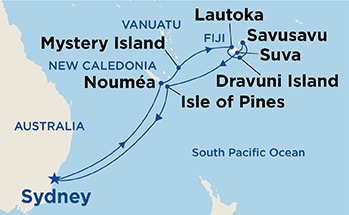 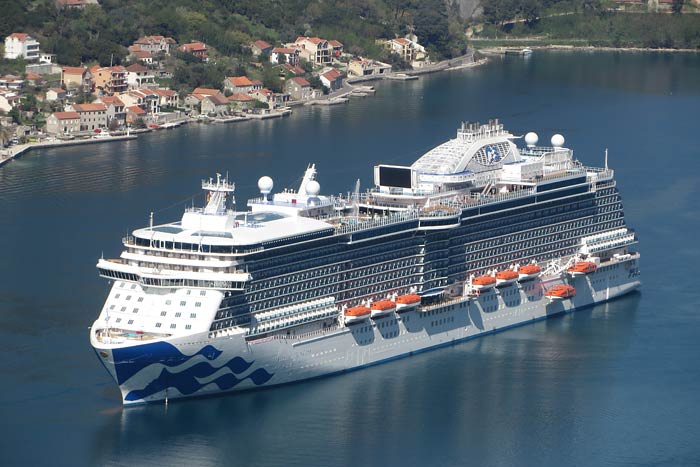 1. Gün / 16.02.2021		İSTANBUL - SYDNEY, AVUSTRALYAİstanbul Sabiha Gökçen Havalimanı, Qatar Havayolları kontuarı önünde saat 11.00’de buluşma. Check-in, pasaport ve gümrük kontrolleri sonrası Qatar Havayolları’nın QR244 no’lu seferi ile saat 13.10’da Doha’ya hareket. Yerel saat ile 17.15’te varış. Burada yapılacak aktarma sonrası Qatar Havayolları’nın QR908 no’lu seferi ile saat 20.20’de Sydney’e hareket. Geceleme uçakta2. Gün / 17.02.2021		SYDNEY, AVUSTRALYAYerel saat ile 18.45’te Sydney’e varış. Havalimanında bizleri bekleyen aracımız ile otelimize transfer. Otele giriş işlemlerinden sonra odanıza yerleşme ve serbest zaman. Geceleme otelimizde. 3. Gün / 18.02.2021		SYDNEY, AVUSTRALYAArzu eden misafirlerimiz için ekstra Sydney şehir turu seçeneği ile birlikte tam günün serbest olduğu bugün içerisinde Sydney’de hoşça vakit geçirebilirsiniz. Geceleme otelimizde. 4. Gün / 19.02.2021		SYDNEY, AVUSTRALYAÖğleye doğru otelimizden çıkış işlemlerinin ardından bizleri bekleyen aracımız ile Sydney Limanı’nda demirli olan Majestic Princess Gemisi’ne transfer. Pasaport ve check-in işlemlerinin ardından kabininize yerleşme ve serbest zaman. Gemimiz 16.00’da limandan hareket edecektir.
18. Gün / 05.03.2021		SYDNEY, AVUSTRALYA - İSTANBULGemimiz yerel saat ile 06.00'da Sydney Limanı’na yanaşmış olacaktır. Gemide alınan kahvaltı ve çıkış işlemleri sonrası limanda bizleri bekleyen aracımız ile havalimanına transfer. Arzu eden misafirlerimiz transfer öncesi ekstra tura katılabilir yada transfer sonrası valizlerini havalimanı emanetine bırakarak check-in saatine kadar serbest zaman geçirebilir. Check-in, pasaport ve gümrük kontrolleri sonrası Qatar Havayolları’nın QR909 no’lu seferi ile saat 21.45’te Doha’ya hareket. Geceleme uçakta.19. Gün / 06.03.2021		İSTANBULYerel saat ile 05.05’te Doha’ya varış. Burada yapılacak aktarma sonrası Qatar Havayolları’nın QR243 no’lu seferi ile saat 07.30’da İstanbul Sabiha Gökçen Havalimanı’na hareket. Yerel saat ile 12.00’de varış ve programın sonu.FİYATLARIMIZA DAHİL OLAN HİZMETLER* Qatar Havayolları ile Doha aktarmalı İstanbul – Sydney - İstanbul arası ekonomi sınıfı uçak bileti* Gemide 14 gece - 15 gün tam pansiyon konaklama ve gemi içerisindeki tüm aktiviteler* Sydney’de birinci sınıf, merkezi otelde 2 gece konaklama* Programda belirtilen tüm transferler* Tecrübeli rehberlik hizmeti (Yeterli kişi sayısı sağlandığı takdirde Türkçe rehberlik hizmeti verilecektir.)FİYATLARIMIZA DAHİL OLMAYAN HİZMETLER* Gemideki tüm alkollü ve bazı alkolsüz içecekler* Kişisel harcamalar (Telefon, kuru temizleme, internet vb.)* Gemi veya rehberiniz tarafından organize edilecek tüm ekstra turlar* Havalimanı & Liman vergileri
* Seyahat sağlık ve iptal sigortası * Geminin servis personeli bahşişleri	* Vize ücreti * Yurtdışı çıkış harcı	
5* MAJESTIC PRINCESSYapım tarihi: Mart 2017Yolcu sayısı: 3560 kişiPersonel sayısı: 1346 kişiTonaj: 143.700 gross tonUzunluk: 330 metreGenişlik: 38,40 metreKabin sayısı: 1780Yolcu katı sayısı: 15NOTLAR VE BİLMENİZ GEREKENLER; *Programda belirtilen saatler havayolu ve gemi firmasından alınmıştır. Saatlerde oluşabilecek herhangi bir değişiklikten acentemiz sorumlu değildir. Dolayısıyla herhangi bir saat değişikliği durumunda acentemiz programın içeriğini düzenleme hakkını saklı tutar. Ayrıca deniz & nehir turlarımızda ani gelişen liman şartları, kötü hava şartları, su seviye değişimi, deniz & nehir trafiği, nehir seviye havuzlarındaki grev vb. “fors majör” nedenlerden ötürü gemi firması ve gemi kaptanı programda değişiklik yapma hakkına sahiptir. Bu değişikliklerden acentemiz sorumlu olmayacaktır.*Tura başlangıç için acentemiz tarafından bildirilen saatlerde belirtilen havalimanında ya da geminin yanaşacağı limanda hazır bulunmayan, uçağı ya da gemiyi kaçırarak binemeyen yolcuların seyahati gerçekleştirememelerinden acentemiz sorumlu olmayacaktır. Uçağı ya da gemiyi kaçıran yolcuların tura yeniden dahil olmaları için gerekli olacak ulaşım masrafları kendilerine aittir.*Uçak yolculuğu esnasında her yolcunun kabin içine maksimum 8 kg ve 40 cm (yükseklik) x 23 cm (en) x 55 cm (boy) ebatlarında bir parça eşya alma hakkı vardır. Bununla birlikte her yolcu uçağın bagajına vermek kaydıyla yanına 1 adet valiz alabilme hakkına sahiptir. Bu valizin izin verilen ücretsiz kilo sınırı havayolu şirketi, uçuş güzergahı ve biletin sınıfına göre değişkenlik göstermektedir. Uçuş öncesi lütfen biletinizden veya acentemizden teyit ediniz.  *Gemiye yapılan check-in esnasında istisnasız her yolcunun (çiftlerde sadece 1 kişi) manyetik “cruise card”larını alırken kredi kartını ibraz etmesi veya nakit depozit yatırması gerekmektedir. Bu ibraz sonucunda her kredi kartından kişi başına ortalama 300 USD’lik bir provizyon çekimi yapılacaktır. Bunun nedeni sizler gemiye check-in yaptıktan sonra seyir esnasında gemi içinde yapacağınız ekstra harcamalar içindir. Gemi içindeki ekstra harcamalarınızı check-in esnasında sizlere verilmiş olan bu manyetik cruise card ile yapabileceksiniz. Gemide casino haricinde hiç bir yerde nakit para geçmemektedir. Tüm harcamalarınızı odalarınızdaki interaktif televizyonlardan, gemi içerisindeki interaktif ekranlardan veya resepsiyondan takip edebilirsiniz. *Gemiye alkollü içki, ütü, saç kurutma makinası, kettle, biberon ısıtıcı, elektrikli battaniye vb. eşyalar sokmak kesinlikle yasaktır. Her kabinde saç kurutma makinası bir çok kabinde kettle mevcuttur.*Gemi seyahatimizin başlangıcında valizleriniz için belirli renklerde valiz etiketleri tahsis edilecektir. Bu etiketlerin eksiksiz doldurulması valizlerinizin kabinlerinize doğru olarak gelmesi açısından son derece önemlidir.*Valizleriniz geminin ilk kalkış gününde akşam geç vakite kadar kabinize gelmeyebilir. Bu yoğunluk ve kalabalıktan kaynaklanan, kesinlikle geminin sorumluluğunda olan bir durumdur. Bu yüzden gemiye bineceğiniz ilk gün önemli ihtiyaçlarınızı küçük bir el çantasına koyup yanınıza almanızda fayda vardır.*Acil bir durumda tahliye prosedürlerini tanımanız açısından seyahatinizin ilk günü çok kısa sürecek bir güvenlik tatbikatı ve brifingi yapılacaktır. Katılımı son derece önemlidir. Tatbikattaki buluşma noktasına rehberleriniz ve odanızdan sorumlu gemi çalışanı yönlendirmektedir.*Gemi yolculuğu sırasında masanızın ilk gün belirlendiği, ana alakart restaurantta alacağınız akşam yemeklerinden bazıları resmi akşam yemeği olacaktır. Gemi kuralları gereği burada yemek isteyen her erkek yolcumuzun takım elbise, kadın yolcumuzun da gece elbisesi giyinmesi zorunludur. Arzu eden yolcularımız bu resmi akşamlarda ya da diğer akşamlarda yemeklerini geminin başka restaurantlarında ve açık büfesinde alma hakkına sahiptir.*Geminin ücretli olan uydu bağlantılı internet sisteminden faydalanabilirsiniz. Maliyetinin düşük olması için mutlaka gemi tarafından önerilen paketleri tercih ediniz.*Gemide her akşam, bir sonraki güne ait ayrıntılı bir program kabininize teslim edilecektir. Bu programda, gemi içerisindeki tüm aktiviteler, eğlence organizasyonlarına dair bilgiler ve önemli notlar eksiksiz şekilde yer almaktadır. *Tur süresince tüm özel eşyalarınıza titizlikle sahip çıkmanızı önemle rica ederiz. Gemide tüm kabinlerde değerli eşyalarınızı muhafaza edebileceğiniz bir kasa mevcuttur. Acentamız kabinde ve bagajda unutulan para veya değerli eşyaların kaybolmasından ve çalınmasından dolayı sorumluluk üstlenmemektedir. Bulunan eşyalarınızın bulunduğu ülkeden karşı ödemeli kargo hizmeti ile tarafınıza gönderilmesi konusunda destek sağlanacaktır.*Tur başlangıcından sonraki günlerde de geminin limanlardaki kalkış saatlerine kesinlikle riayet edilmesi gerekmektedir. Limanlarda geminin kalkış saatinden en geç 45 dakika önce gemiye giriş yapılması gerekmektedir. Aksi takdirde gemiye giriş yapamayabilirsiniz. Böyle bir durumdan acentemiz sorumlu olmayacaktır. Gemi turuna izin verilen uygun bir limandan yeniden dahil olunması için gerekli olacak ulaşım masrafları yolcunun kendisine aittir.*Cruise gemilerinde uzman doktorların ve tıbbi personelin hizmet verdiği, donanımlı Sağlık Merkezi bulunmaktadır. Acil durum numarasını arayarak 24 saat boyunca acil durum hizmetlerinden de yararlanmak mümkündür. Gemide sunulan sağlık hizmetleri ücretlidir. Nehir gemilerinde sağlık personeli bulunmamakta olup acil durumlarda ambulansların gemiye ulaşması mümkündür.*Gemi seyahatinizin sonunda ise valizlerinizi toplayarak bir gece önceden kabinlerinize bırakılacak etiketleri takarak saat 00.00’a kadar kabin kapılarınızın önüne bırakmanız gerekmektedir. Ertesi sabah gemiden çıkış işlemleri sonrasında valizler geminin dışında bulunan istasyonlardan yolcular tarafından teslim alınacaktır.İyi seyahatler dileriz…GÜNLİMANÜLKEVARIŞKALKIŞ5Denizde seyir6Denizde seyir7NoumeaYeni Kaledonya08.0018.008Mystery IslandVanuatu08.0018.00GÜNLİMANÜLKEVARIŞKALKIŞ9Denizde seyir10SuvaFiji08.0018.0011Dravuni IslandFiji08.0018.0012SavusavuFiji08.0018.0013LautokaFiji08.0018.0014Denizde seyir15LifouYeni Kaledonya07.0015.0016Denizde seyir17Denizde seyirTUR ÜCRETİ  (Kişi Başı)                                İç Kabin1949 €İç Kabin Tek Kişi Farkı1299 €Kısıtlı Manzaralı Balkonlu Kabin2299 €Kısıtlı Manzaralı Balkonlu Kabin Tek Kişi Farkı1649 €Balkonlu Kabin2399 €Balkonlu Kabin Tek Kişi Farkı1749 €Suit Kabinsorunuz3/4. Kişi (yetişkin & çocuk)sorunuzİLAVE ÜCRETLER (Kişi Başı)Liman Vergisi460 €Havalimanı Vergisi & Seyahat Sağlık ve İptal Sigortası
(70 yaş ve üstü yolcular için sigorta sürprimi uygulanır)510 €Gemi Bahşişleri196 $ / gemide nakit yada kredi kartıyla ödenir.Vize BilgisiAvustralya & Yeni Kaledonya Önemli Not: Yukarıdaki fiyatlar bilgi amaçlı olup, satış anında güncel fiyat listesi ile kontrol edilmelidir.Önemli Not: Yukarıdaki fiyatlar bilgi amaçlı olup, satış anında güncel fiyat listesi ile kontrol edilmelidir.